ACTIVIDADES DE LA SEMANA CULTURAL¡Hola a todos/as! Nosotras somos Naiara y Sara, dos alumnas de la clase de 5ºA del Colegio Maestro José Fuentes.Con este pequeño artículo, queríamos hablaros sobre la actividad realizada en el colegio durante la Semana Cultural, con la realización de stands sobre Ucrania y Rusia. Esta actividad la hemos realizado por el conflicto entre Ucrania y Rusia. Hemos hecho un proyecto explicándoles a los niños de Infantil, primero, segundo, tercero y cuarto lo que está pasando entre estos dos países, y explicándoles un juego para que ellos lo entiendan.Tuvimos que investigar las personas ilustres, localización geográfica, clima y geografía e información general  sobre las ciudades que nos tocaron de Ucrania y Rusia.Nos lo hemos pasado muy bien haciendo esta actividad, para nosotras esto ha sido espectacular nos hemos sentido muy cómoda y felices al ver que los niños se lo estaban pasando bien y nos daban las gracias por el trabajo que hemos hecho. Nosotras también le tenemos que dar las gracias a todos los niños por haberse portado tan bien con nosotros y no interrumpir.Un saludo a todos.Naiara y Sara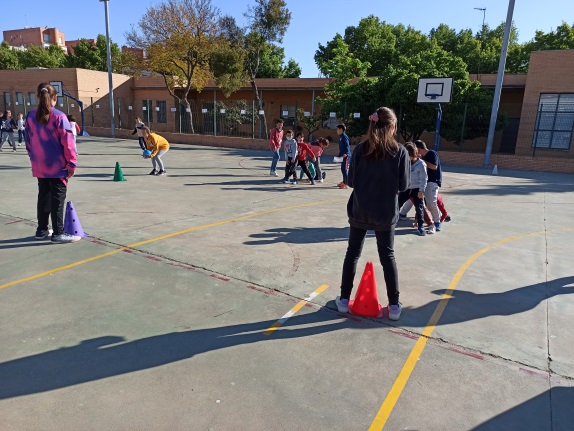 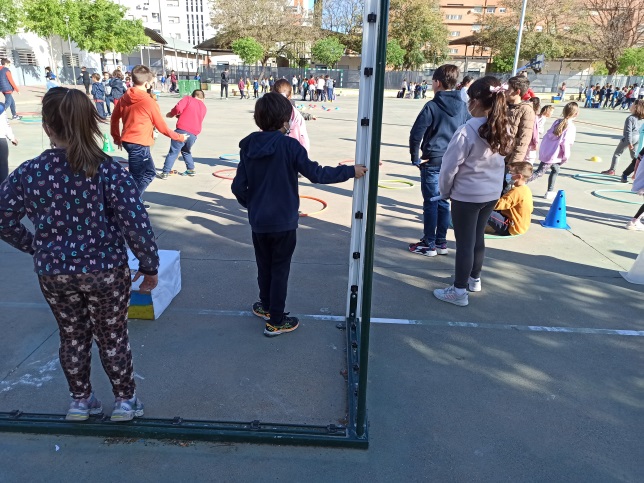 